Publicado en Madrid el 05/04/2019 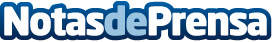 La Fundación Adecco entrena para el empleo a personas que han vivido un proceso de cáncerTras un tratamiento oncológico son frecuentes los sentimientos de miedo, inseguridad y soledad, por lo que resulta fundamental acompañar a estas personas en su búsqueda de trabajoDatos de contacto:AutorNota de prensa publicada en: https://www.notasdeprensa.es/la-fundacion-adecco-entrena-para-el-empleo-a Categorias: Solidaridad y cooperación Recursos humanos http://www.notasdeprensa.es